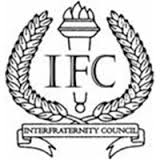 IFC Agenda for (date)6:00 pm in ForumRoll CallDelegationExecutive BoardConnor JohnsonSpencer NishahiraJoe LowAustin BleekerRex BartlettVisitorsAgendaOfficer ReportsPresidentConstitution editing committee, holden and FredWeekly meetingsMarch for our lives. Hannah Hunter for Boise one March 24thLink will be on FB. Share to your chaptersVice President of External AffairsDidnt meet this week/ TuesdayNext week finalize daysBudget Reach out to Dance Marathon Vice President of Internal affairsGetting Dues from everyone from last semesterDues for Fall due 4/1Vice President of RecruitmentLovely meeting with recruitment chairsFall Recruitment and Spring RecruitmentSpring will be differentVice President of Fraternal affairsHmu for social media Unfinished BusinessNew BusinessVoting on budget6 to 0 vote passesConstitution committeeStarted facebook group get intouch with Fred Representation of the entirety of chaptersSaturdays at noon for meetings / Room TBAAnyone is invited AnnouncementsFraternity AnnouncementsAlpha Kappa Lambda - Dance Marathon JailAlpha Tau Omega - Really well lots of pies in the faceDelta Sigma Phi - Beer olympics - USA WonDelta Upsilon - 2nd in fundraising for DMKappa Sigma - Shitty at signing people up Phi Gamma Delta (FIJI) - 1 in DM fundraising Pi Kappa PhiSigma ChiTau Kappa EpsilonGuest AnnouncementsAdjournment6:15 pmCall to Order: 6:03Adjourn: 6:20Meeting Head: Connor JohnsonSecretary: Joe LowChapter Name:Representative Name, N/A if absent:Alpha Kappa LambdaZach Zmuda Delta Sigma PhiChase SanchezDelta UpsilonFred ReischKappa SigmaBryanPhi Gamma DeltaHoldenPi Kappa PhiN/ASigma ChiN/ATau Kappa EpsilonN/AAlpha Tau Omega Matt Dean 